РОССИЙСКАЯ ФЕДЕРАЦИЯ   КАРАЧАЕВО-ЧЕРКЕССКАЯ РЕСПУБЛИКАУСТЬ-ДЖЕГУТИНСКИЙ МУНИЦИПАЛЬНЫЙ РАЙОНМУНИЦИПАЛЬНОЕ БЮДЖЕТНОЕ ОБЩЕОБРАЗОВАТЕЛЬНОЕ УЧРЕЖДЕНИЕ«СРЕДНЯЯ ОБЩЕОБРАЗОВАТЕЛЬНАЯ ШКОЛА №5 г. УСТЬ-ДЖЕГУТЫ»_____________________________________________________________________________________________369301,  КЧР, Усть-Джегутинский муниципальный район, г. Усть-Джегута  ул. Балахонова, д.13, тел./факс (87875) 7-44-08e-mail: MOUShkola5@yandex.ru сайт:    https://moushkola5.kchrschool.ru/ ПЛАНспортивных соревнований  ШСК «Лидер»                                                                    МБОУ «СОШ № 5 г. Усть-Джегуты»  на 2022-2023 учебный год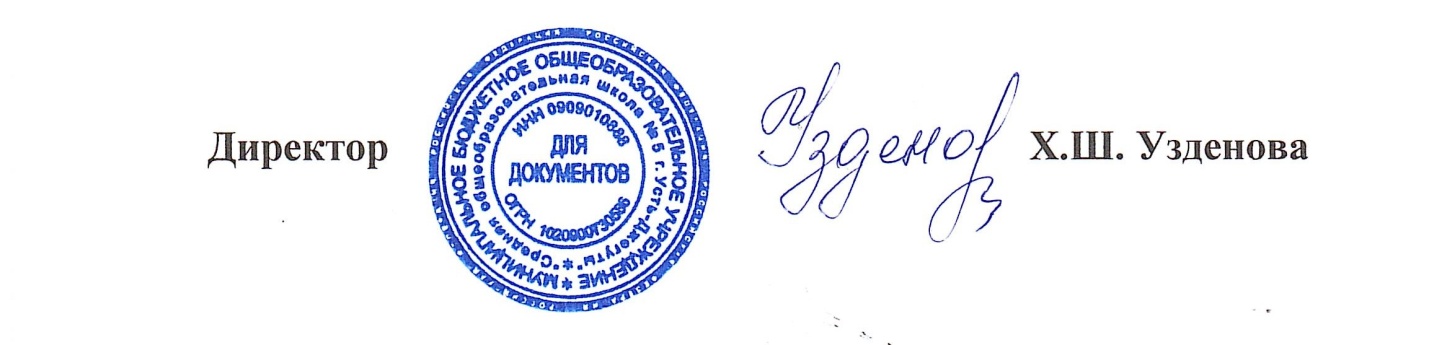 № п/пНаименование спортивных соревнованийУчастники  проведенияСроки 1          Мини-футбол3-8 клсентябрь2          Стрит-бол5-9 клсентябрь3          Легкоатлетический кросс5-11 клоктябрь4          Шахматы9-11 клоктябрь5          Пионербол3-5 клноябрь6          Футзал5-9 клдекабрь7          Волейбол9-11 клянварь8          Настольный теннис6-11 клфевраль9          Пулевая стрельба8-11 клфевраль10          Баскетбол5-11 клмарт11          Шашки2-8клмарт12          Президентские состязания4-9клапрель13          Дартс1-4 клапрель14          Легкая атлетика1-4 кл5-11 клмай15          Футбол2-11 клмай